Université de PoitiersTél: 05.49.45.30.00 – Fax: 05.49.45.30.60--------------------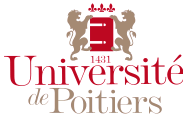 Tout dossier incomplet ou arrivé en retard ne sera pas étudié.Les contrats conclus en application du décret cité en référence sont incompatibles avec tout autre contrat de travail conclu avec un établissement d’enseignement supérieur ou un organisme de recherche et avec le bénéfice de l’allocation de recherche ou un contrat doctoral.  APPEL A CANDIDATURE – EMPLOI ETUDIANTSRéférence : Code de l’Education – L. 811-2, D. 811-1 à D. 811-9Nom de l'UFR ou Service d'Affectation : Faculté des Sciences du Sport - Département SUAPSContacts :Isabelle SICOT           isabelle.sicot@univ-poitiers.fr
Nicole PAPAGIORGIOU   nicole.papagiorgiou@univ-poitiers.frAffectation : Université de PoitiersFaculté des Sciences du Sport Département SUAPS Affectation : Université de PoitiersFaculté des Sciences du Sport Département SUAPS Affectation : Université de PoitiersFaculté des Sciences du Sport Département SUAPS À pourvoir à compter du : 19 Septembre 2022 au 29 avril 2023Les dossiers de candidature seront sélectionnés et classés par la commission le 05/09/2022À pourvoir à compter du : 19 Septembre 2022 au 29 avril 2023Les dossiers de candidature seront sélectionnés et classés par la commission le 05/09/2022Référence de l’appel à candidature :    recrutement Etudiant «Tutorat pour Sportif de Haut Niveau »Date limite de dépôt des candidatures : le 27 aout 2022 inclusRéférence de l’appel à candidature :    recrutement Etudiant «Tutorat pour Sportif de Haut Niveau »Date limite de dépôt des candidatures : le 27 aout 2022 inclusRéférence de l’appel à candidature :    recrutement Etudiant «Tutorat pour Sportif de Haut Niveau »Date limite de dépôt des candidatures : le 27 aout 2022 inclusRéférence de l’appel à candidature :    recrutement Etudiant «Tutorat pour Sportif de Haut Niveau »Date limite de dépôt des candidatures : le 27 aout 2022 inclusNombre d’emploi à pourvoir :        3Nombre d’emploi à pourvoir :        3Nombre d’emploi à pourvoir :        3Nombre d’emploi à pourvoir :        3Date de début et date de fin – Nombre d’heures :Du 19 septembre 2022 au 17 décembre 2022 pour le 1er semestreDu 9 janvier 2023 au 29 avril 2023 pour le 2ème semestreNombre d’heures pour l’année universitaire : 40 heures par contrat Activités principalesAccompagner les Sportifs de Haut Niveau tout au long de l’année universitaire sur le suivi de leurs études.Compétences principales requises et profil : - Bon relationnel, sens du contact.- Bonne connaissance de l’université, de son fonctionnement, de ses services.- Bonne connaissance des locaux, des sites et de l’université.- Connaissance des grandes lignes de l’offre de formation de la FSS.- Capacité à se servir des supports de communication.- Capacités d’écoute et de communication.Contraintes particulières : - Restitution des cours magistraux et des prises de note du tuteur en TD et TP (format numérique ou papier)- Bilan hebdomadaire d’une heure avec les étudiants sportifs du haut niveau sur leur temps de présence sur le campus (organisation de l’enseignement, date des examens, contenus des pré-colles et colles, méthodologie de l’enseignement, Horaires de travail  A définir avec l’étudiantDate de début et date de fin – Nombre d’heures :Du 19 septembre 2022 au 17 décembre 2022 pour le 1er semestreDu 9 janvier 2023 au 29 avril 2023 pour le 2ème semestreNombre d’heures pour l’année universitaire : 40 heures par contrat Activités principalesAccompagner les Sportifs de Haut Niveau tout au long de l’année universitaire sur le suivi de leurs études.Compétences principales requises et profil : - Bon relationnel, sens du contact.- Bonne connaissance de l’université, de son fonctionnement, de ses services.- Bonne connaissance des locaux, des sites et de l’université.- Connaissance des grandes lignes de l’offre de formation de la FSS.- Capacité à se servir des supports de communication.- Capacités d’écoute et de communication.Contraintes particulières : - Restitution des cours magistraux et des prises de note du tuteur en TD et TP (format numérique ou papier)- Bilan hebdomadaire d’une heure avec les étudiants sportifs du haut niveau sur leur temps de présence sur le campus (organisation de l’enseignement, date des examens, contenus des pré-colles et colles, méthodologie de l’enseignement, Horaires de travail  A définir avec l’étudiantDate de début et date de fin – Nombre d’heures :Du 19 septembre 2022 au 17 décembre 2022 pour le 1er semestreDu 9 janvier 2023 au 29 avril 2023 pour le 2ème semestreNombre d’heures pour l’année universitaire : 40 heures par contrat Activités principalesAccompagner les Sportifs de Haut Niveau tout au long de l’année universitaire sur le suivi de leurs études.Compétences principales requises et profil : - Bon relationnel, sens du contact.- Bonne connaissance de l’université, de son fonctionnement, de ses services.- Bonne connaissance des locaux, des sites et de l’université.- Connaissance des grandes lignes de l’offre de formation de la FSS.- Capacité à se servir des supports de communication.- Capacités d’écoute et de communication.Contraintes particulières : - Restitution des cours magistraux et des prises de note du tuteur en TD et TP (format numérique ou papier)- Bilan hebdomadaire d’une heure avec les étudiants sportifs du haut niveau sur leur temps de présence sur le campus (organisation de l’enseignement, date des examens, contenus des pré-colles et colles, méthodologie de l’enseignement, Horaires de travail  A définir avec l’étudiantDate de début et date de fin – Nombre d’heures :Du 19 septembre 2022 au 17 décembre 2022 pour le 1er semestreDu 9 janvier 2023 au 29 avril 2023 pour le 2ème semestreNombre d’heures pour l’année universitaire : 40 heures par contrat Activités principalesAccompagner les Sportifs de Haut Niveau tout au long de l’année universitaire sur le suivi de leurs études.Compétences principales requises et profil : - Bon relationnel, sens du contact.- Bonne connaissance de l’université, de son fonctionnement, de ses services.- Bonne connaissance des locaux, des sites et de l’université.- Connaissance des grandes lignes de l’offre de formation de la FSS.- Capacité à se servir des supports de communication.- Capacités d’écoute et de communication.Contraintes particulières : - Restitution des cours magistraux et des prises de note du tuteur en TD et TP (format numérique ou papier)- Bilan hebdomadaire d’une heure avec les étudiants sportifs du haut niveau sur leur temps de présence sur le campus (organisation de l’enseignement, date des examens, contenus des pré-colles et colles, méthodologie de l’enseignement, Horaires de travail  A définir avec l’étudiantRémunération :  Taux horaire : 10.85 €Ce dossier est à retourner soit par courrier postal avant la date mentionnée ci-dessus, accompagné de l’ensemble des pièces justificatives à :  Faculté des Sciences du Sport « Recrutement Etudiants » 
8 Allée Jean Monnet - Bât C6 - TSA 31 113 - 86 073 POITIERS - CEDEX 9
- soit par mail à Isabelle SICOT (isabelle.sicot@univ-poitiers.fr) et à Nicole PAPAGIORGIOU (nicole.papagiorgiou@univ-poitiers.fr)Rémunération :  Taux horaire : 10.85 €Ce dossier est à retourner soit par courrier postal avant la date mentionnée ci-dessus, accompagné de l’ensemble des pièces justificatives à :  Faculté des Sciences du Sport « Recrutement Etudiants » 
8 Allée Jean Monnet - Bât C6 - TSA 31 113 - 86 073 POITIERS - CEDEX 9
- soit par mail à Isabelle SICOT (isabelle.sicot@univ-poitiers.fr) et à Nicole PAPAGIORGIOU (nicole.papagiorgiou@univ-poitiers.fr)Rémunération :  Taux horaire : 10.85 €Ce dossier est à retourner soit par courrier postal avant la date mentionnée ci-dessus, accompagné de l’ensemble des pièces justificatives à :  Faculté des Sciences du Sport « Recrutement Etudiants » 
8 Allée Jean Monnet - Bât C6 - TSA 31 113 - 86 073 POITIERS - CEDEX 9
- soit par mail à Isabelle SICOT (isabelle.sicot@univ-poitiers.fr) et à Nicole PAPAGIORGIOU (nicole.papagiorgiou@univ-poitiers.fr)